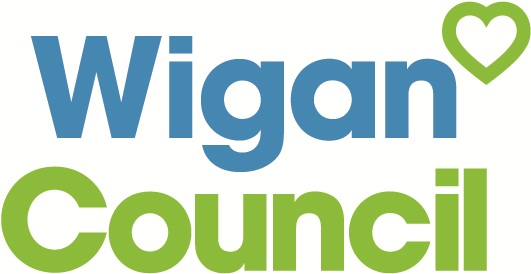 Regular monitoring of early help assessments and plans is essential for the Early Help Partnership to ensure the information that is being captured is accurate, good quality and up to date. Where we have received an assessment or plan with missing key information, we may return this to you for this to be amended and resubmitted before we can process the documents. As your role of lead professional please ensure the assessment/plan/reviews are shared and discussed with the Team Around the Family. These updates must be sent to business support at  earlyhelp.logging@wigan.gov.uk  within 6 weeks to update the family's record.Please note this is not a referral form to other services that support children, young people, and families but, an assessment tool for professionals to support families. Please ensure that all needs have been identified, updated, and reviewed; including needs identified at assessment stage and any further needs identified during the support period.Your Family’s Early Help ReviewSECTION A: REVIEW DETAILSSECTION A: REVIEW DETAILSSECTION A: REVIEW DETAILSSECTION A: REVIEW DETAILSSECTION A: REVIEW DETAILSVenueDate of ReviewLead Professional NameLead Professional Agency &  RoleLead Professional Agency &  RoleEmailTelephone NumberFull NameDOBRelationship to Child / Young Person aboveSECTION C: WHO ATTENDED YOUR TEAM AROUND THE FAMILY MEETING?Please include everyone who has been invited to be part of the meeting, including the child(ren) / young person and family. SECTION C: WHO ATTENDED YOUR TEAM AROUND THE FAMILY MEETING?Please include everyone who has been invited to be part of the meeting, including the child(ren) / young person and family. SECTION C: WHO ATTENDED YOUR TEAM AROUND THE FAMILY MEETING?Please include everyone who has been invited to be part of the meeting, including the child(ren) / young person and family. SECTION C: WHO ATTENDED YOUR TEAM AROUND THE FAMILY MEETING?Please include everyone who has been invited to be part of the meeting, including the child(ren) / young person and family. SECTION C: WHO ATTENDED YOUR TEAM AROUND THE FAMILY MEETING?Please include everyone who has been invited to be part of the meeting, including the child(ren) / young person and family. Name Child / Parent / Carer Family Member / AgencyContact DetailsAttended / ApologiesReport ProvidedSECTION D: WHAT'S HAPPENING FOR YOU AND YOUR FAMILY? Use the EHA or last review as a starting point, and then ask people to add contributions as appropriate.SECTION D: WHAT'S HAPPENING FOR YOU AND YOUR FAMILY? Use the EHA or last review as a starting point, and then ask people to add contributions as appropriate.What is going well for your child and family? What Support is currently in place? (Strengths & Assets in your family)Ensure you discuss how this is helping or could help with the things we are worried about.What are we worried about?  (Areas for Support)Be clear, factual and use danger statements from EHA.What needs to change or would help your child and family? What next steps are needed to start to build on plan and make sure the child is safe and well.  (Level 3)SECTION E: WHAT’S CHANGED?  Note:  this is only completed for the Full Assessment Level 3Thinking about where you were before asking for support, how does this compared to where you feel you and your family are now…..   SECTION E: WHAT’S CHANGED?  Note:  this is only completed for the Full Assessment Level 3Thinking about where you were before asking for support, how does this compared to where you feel you and your family are now…..   SECTION E: WHAT’S CHANGED?  Note:  this is only completed for the Full Assessment Level 3Thinking about where you were before asking for support, how does this compared to where you feel you and your family are now…..   SECTION E: WHAT’S CHANGED?  Note:  this is only completed for the Full Assessment Level 3Thinking about where you were before asking for support, how does this compared to where you feel you and your family are now…..   SECTION E: WHAT’S CHANGED?  Note:  this is only completed for the Full Assessment Level 3Thinking about where you were before asking for support, how does this compared to where you feel you and your family are now…..   SECTION E: WHAT’S CHANGED?  Note:  this is only completed for the Full Assessment Level 3Thinking about where you were before asking for support, how does this compared to where you feel you and your family are now…..   SECTION E: WHAT’S CHANGED?  Note:  this is only completed for the Full Assessment Level 3Thinking about where you were before asking for support, how does this compared to where you feel you and your family are now…..   SECTION E: WHAT’S CHANGED?  Note:  this is only completed for the Full Assessment Level 3Thinking about where you were before asking for support, how does this compared to where you feel you and your family are now…..   Supporting Families Supporting Families 1. Stuck2. Ready for Change3.  Exploring Options4.  Taking Action5. Achieving6. Maintaining ChangeFeeling SafeLast ReviewFeeling SafeCurrent ReviewBeing Well (Body and Mind)Last ReviewBeing Well (Body and Mind)Current ReviewHome and Money Last ReviewHome and Money Current ReviewFriends Support and RelationshipsLast ReviewFriends Support and RelationshipsCurrent ReviewWork Education and Learning (inclduing Early Years for 0-5)Last ReviewWork Education and Learning (inclduing Early Years for 0-5)Current ReviewFeelings and Behaviour Last ReviewFeelings and Behaviour Current ReviewSECTION F: YOUR FAMILY'S VIEWWhat's going well? What are you still worried about? What's changed and what difference do you feel it has made for you and your child's day to day life? Have you come across any obstacles and what have you done about this?  How do you feel about the support you are getting?SECTION F: YOUR FAMILY'S VIEWWhat's going well? What are you still worried about? What's changed and what difference do you feel it has made for you and your child's day to day life? Have you come across any obstacles and what have you done about this?  How do you feel about the support you are getting?Child(ren) / Young Person's thoughts and feelings:Parents / Carer's thoughts and feelings:SECTION G: YOUR PLANThis information is taken from Your Family's Early Help Plan and will be reviewed and added to by everyone during your meeting.SECTION G: YOUR PLANThis information is taken from Your Family's Early Help Plan and will be reviewed and added to by everyone during your meeting.SECTION G: YOUR PLANThis information is taken from Your Family's Early Help Plan and will be reviewed and added to by everyone during your meeting.SECTION G: YOUR PLANThis information is taken from Your Family's Early Help Plan and will be reviewed and added to by everyone during your meeting.SECTION G: YOUR PLANThis information is taken from Your Family's Early Help Plan and will be reviewed and added to by everyone during your meeting.SECTION G: YOUR PLANThis information is taken from Your Family's Early Help Plan and will be reviewed and added to by everyone during your meeting.What are the key things you and your child(ren) need support with?What needs to happen to change this?Who needs to be involved?When does this need to happen by? Please enter a specific date & avoid using ‘ongoing’ or ‘continued support’.How will things be better for your child(ren) when this changes and how will we know?What has changed for your children and family?  What progress has been made so far?12345SECTION H:  SUMMARY & NEXT STEPSSummary of the progress your family have made, what difference has this made for your child(ren) and what action is now needed over the next 4-6 weeks?SECTION H:  SUMMARY & NEXT STEPSSummary of the progress your family have made, what difference has this made for your child(ren) and what action is now needed over the next 4-6 weeks?SECTION H:  SUMMARY & NEXT STEPSSummary of the progress your family have made, what difference has this made for your child(ren) and what action is now needed over the next 4-6 weeks?SECTION H:  SUMMARY & NEXT STEPSSummary of the progress your family have made, what difference has this made for your child(ren) and what action is now needed over the next 4-6 weeks?SECTION H:  SUMMARY & NEXT STEPSSummary of the progress your family have made, what difference has this made for your child(ren) and what action is now needed over the next 4-6 weeks?SECTION H:  SUMMARY & NEXT STEPSSummary of the progress your family have made, what difference has this made for your child(ren) and what action is now needed over the next 4-6 weeks?SECTION H:  SUMMARY & NEXT STEPSSummary of the progress your family have made, what difference has this made for your child(ren) and what action is now needed over the next 4-6 weeks?SECTION H:  SUMMARY & NEXT STEPSSummary of the progress your family have made, what difference has this made for your child(ren) and what action is now needed over the next 4-6 weeks?SECTION H:  SUMMARY & NEXT STEPSSummary of the progress your family have made, what difference has this made for your child(ren) and what action is now needed over the next 4-6 weeks?Agreed Date of next meeting Agreed Date of next meeting TimeTimeVenueIf the Lead Professional is changing who will take this role going forward?If the Lead Professional is changing who will take this role going forward?If the Lead Professional is changing who will take this role going forward?If the Lead Professional is changing who will take this role going forward?If the Lead Professional is changing who will take this role going forward?Agency Contact DetailsContact DetailsDate of transferSECTION I: MOVING ON (Please complete if this is the final Meeting)What have you learnt? What new skills have you got that will help you in the future? Do you feel more confident in dealing with challenges? Who in your community (friends, family, neighbours, groups or services) will support you to keep moving forward?  Is there any further information and advice that we can give you?SECTION I: MOVING ON (Please complete if this is the final Meeting)What have you learnt? What new skills have you got that will help you in the future? Do you feel more confident in dealing with challenges? Who in your community (friends, family, neighbours, groups or services) will support you to keep moving forward?  Is there any further information and advice that we can give you?SECTION I: MOVING ON (Please complete if this is the final Meeting)What have you learnt? What new skills have you got that will help you in the future? Do you feel more confident in dealing with challenges? Who in your community (friends, family, neighbours, groups or services) will support you to keep moving forward?  Is there any further information and advice that we can give you?Closure Reason (Please select the relevant closure reason for the support):Closure Reason (Please select the relevant closure reason for the support):Closure Reason (Please select the relevant closure reason for the support):All Needs MetDisengaged with SupportConsent WithdrawnFamily Moved to Another Authority AreaStepped Up to Children Social CareChild / YP DeceasedJ: Supporting FamiliesDoes the family require support with getting a good education?Yes     ☐                                             No ☐Yes     ☐                                             No ☐Yes     ☐                                             No ☐If yes which criteria?Outcome StatusFurther Details & Progress MadeTarget Date / Date AchievedAverage of less than 90% attendance for 2 consecutive termsAverage of less than 50% attendance unauthorised for 2 consecutive termsNot able to participate and engage with education – motivation, emotional regulation and behaviour difficulties, risk of, or subject to, exclusions, concerns around suitability of Elective Home Education, child is off-roll and not receiving an education otherwise, risk of NEETChild's special educational needs not being metDoes the family require support with good early years development?Yes     ☐                                             No ☐Yes     ☐                                             No ☐Yes     ☐                                             No ☐If yes which criteria?Outcome StatusFurther Details & Progress MadeTarget Date / Date AchievedExpectant or new parent/carers who require additional or specialist support (e.g., young parents, parents who have been in care, parents with learning needs)Child’s (0-5 yrs) physical health needs not met (e.g., immunisations not up to date, concerning accidental injuries, dental hygiene)Child's (0-5 yrs) developmental needs not being met (e.g., communication skills/speech and language, problem-solving, school readiness, personal, social and emotional development)Does the family require support with improving mental and physical health?Yes     ☐                                             No ☐Yes     ☐                                             No ☐Yes     ☐                                             No ☐If yes which criteria?Outcome StatusFurther Details & Progress MadeTarget Date / Date AchievedChild needs support with their mental healthAdult needs support with their mental healthChild and/or parent/carer require support with physical health needs that affect the family (e.g., long-standing health conditions requiring management, physical disabilities requiring adaptations)Does the family require support with better manage substance use?Yes     ☐                                             No ☐Yes     ☐                                             No ☐Yes     ☐                                             No ☐If yes which criteria?Outcome StatusFurther Details & Progress MadeTarget Date / Date AchievedAn adult has a substance misuse problemA child or young person has a substance misuse problemDoes the family require support with improving family relationships?Yes     ☐                                              No ☐Yes     ☐                                              No ☐Yes     ☐                                              No ☐If yes which criteria?Outcome StatusFurther Details & Progress MadeTarget Date / Date AchievedParent / carers require parenting supportHarmful levels of parental conflict i.e., when it is frequent, intense or poorly resolvedChild / young person violent or abusive in the home (to parents/carers or siblings)Unsupported young carer or caring circumstances changed requiring additional supportDoes the family require support with child safety from abuse and exploitation?Yes     ☐                                              No ☐Yes     ☐                                              No ☐Yes     ☐                                              No ☐If yes which criteria?Outcome StatusFurther Details & Progress MadeTarget Date / Date AchievedEmotional, physical, sexual abuse or neglect, historic or current, within the householdChild going missing from homeChild identified as at risk of, or experiencing, sexual exploitationChild identified as at risk of, or experiencing, criminal, or pre-criminal, exploitation (e.g., county lines, radicalisation)Child experiencing harm outside of the family (e.g., peer to peer abuse, bullying, online harassment, sexual harassment/offences)Child identified as at risk, or being affected by, radicalisationDoes the family require support with Diversion from Crime?Yes     ☐                                              No ☐Yes     ☐                                              No ☐Yes     ☐                                              No ☐If yes which criteria?Outcome StatusFurther Details & Progress MadeTarget Date / Date AchievedAdult (18+) involved in crime and/or ASB (at least one offence/arrest/ASB incident) in the last 12 monthsYoung person (u18) at risk of crime – including gangs, serious violence and weapons carrying, or involved in harmful risk-taking behaviourYoung person (u18) involved in crime and/or ASB (at least one offence/arrest/ASB incident) in the last 12 monthsDoes the family require support with Safety from Domestic Abuse?Yes     ☐                                              No ☐Yes     ☐                                              No ☐Yes     ☐                                              No ☐If yes which criteria?Outcome StatusFurther Details & Progress MadeTarget Date / Date AchievedFamily affected by domestic abuse or inter-personal violence and abuse - historic, recent, current or at risk (victim)Adult in the family is a perpetrator of domestic abuseChild currently or historically affected by domestic abuseDoes the family require support with Secure Housing?Yes     ☐                                              No ☐Yes     ☐                                              No ☐Yes     ☐                                              No ☐If yes which criteria?Outcome StatusFurther Details & Progress MadeTarget Date / Date AchievedFamilies who are in local authority temporary accommodation and are at risk of losing thisFamilies not in suitable, sustainable housing and/or threatened with eviction /at risk of homelessnessYoung people aged 16/17 at risk of, or who have been, excluded from the family homeDoes the family require support with Financial Stability?Yes     ☐                                              No ☐Yes     ☐                                              No ☐Yes     ☐                                              No ☐If yes which criteria?Outcome StatusFurther Details & Progress MadeTarget Date / Date AchievedAdult in the family is worklessFamily require support with their finances and / or have unmanageable debt (e.g., rent arrears)Young person is NEET